Letter of Invitation Request				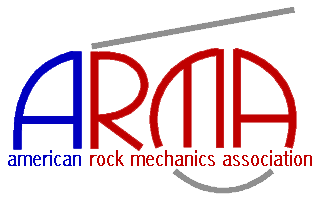 Please type in the information as you would like it to appear on your invitation letterSave completed form and e-mail to ARMA RegistrarPlease type in the information as you would like it to appear on your invitation letterSave completed form and e-mail to ARMA RegistrarPlease check applicable dates of attendance:   52nd US Rock Mechanics/Geomechanics Symposium June 17 – 20, 2018 only   2nd International Discrete Fracture Network Engineering Conference June 20 – 22, 2018 only   Both Symposium and DFNE Conference June 17 – 22, 2018Please check applicable dates of attendance:   52nd US Rock Mechanics/Geomechanics Symposium June 17 – 20, 2018 only   2nd International Discrete Fracture Network Engineering Conference June 20 – 22, 2018 only   Both Symposium and DFNE Conference June 17 – 22, 2018NameMailing AddressCountry of OriginE--mailAuthors onlyAuthors onlyPaper No.TitlePlease indicate if ARMA or DFNE☐  ARMA               ☐  DFNEPaper No. (if applicable)TitlePlease indicate if ARMA or DFNE☐  ARMA               ☐  DFNEPaper No. (if applicable)TitlePlease indicate if ARMA or DFNE  ARMA                 DFNESpecial Requests Please use this block to list any special requests you would like included in your letter